NOMINATION FORM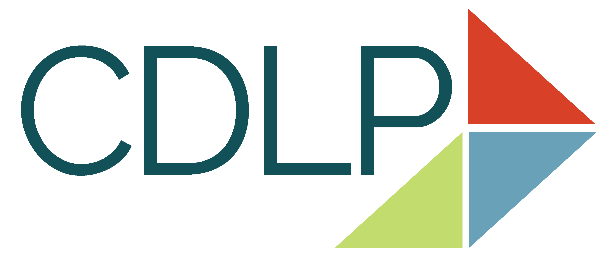 Country Dioceses  Leadership Program 2021Please note:  	Acceptance into CDLP is dependent upon a discernment process undertaken between the Principal and Diocesan Representative within each Diocese.  The Principal will be asked to complete a confidential endorsement form.Please return to your Diocesan Representative by Friday 27th November 2020. Secondary School Applications are encouraged as soon as possible.  CEO Ballarat      	Andrew Watson Email: awatson@ceoballarat.catholic.edu.auSandra HarveyEmail: sharvey@ceoballarat.catholic.edu.auPh: 5337 7182   PO Box 576, Ballarat 3353    CEO Sandhurst	Ashley Marsh, PO Box 477 Bendigo Central Vic 3552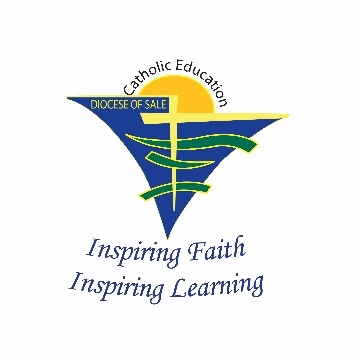                            		 Ph: 54432377 Email:  amarsh@ceosand.catholic.edu.au			Bernadette Pearce, PO Box 1181 Wangaratta 3676 			Ph: 5723 0000 Email: bpearce@ceosand.catholic.edu.au  Applicant Name:Applicant Name:School Name:	School Name:	School Address:	School Address:	Diocese Name: Diocese Name: Current Role in School:	Current Role in School:	Email Address:	Email Address:	Mobile Phone No:Mobile Phone No:How would you hope to grow as a leader through the Country Dioceses Leadership Program?How would you hope to grow as a leader through the Country Dioceses Leadership Program?How would you hope to grow as a leader through the Country Dioceses Leadership Program?How would you hope to grow as a leader through the Country Dioceses Leadership Program?How would you hope to grow as a leader through the Country Dioceses Leadership Program?How will your participation in the Country Dioceses Leadership Program contribute to your school improvement priorities?How will your participation in the Country Dioceses Leadership Program contribute to your school improvement priorities?How will your participation in the Country Dioceses Leadership Program contribute to your school improvement priorities?How will your participation in the Country Dioceses Leadership Program contribute to your school improvement priorities?How will your participation in the Country Dioceses Leadership Program contribute to your school improvement priorities?Applicant’s Commitment:I am aware of the nature of the program and am able to make a commitment to the time and expectations required.Applicant’s Commitment:I am aware of the nature of the program and am able to make a commitment to the time and expectations required.Applicant’s Commitment:I am aware of the nature of the program and am able to make a commitment to the time and expectations required.Applicant’s Commitment:I am aware of the nature of the program and am able to make a commitment to the time and expectations required.Applicant’s Commitment:I am aware of the nature of the program and am able to make a commitment to the time and expectations required.Applicant’s Signature:Date:        /     /2020Principal’s SignatureDate:        /     /2020